Муниципальное  бюджетное образовательное учреждение среднего общего образования «Школа № 15» пос. Биракан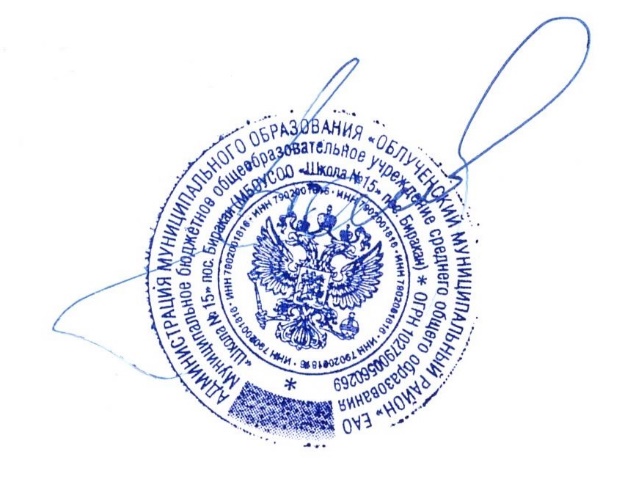 «Утверждаю»Директор МБОУ СОО «Школа №15»пос.Биракан________Каменский Е.Р.Приказ № 57от «05» июля  2021 годПлан работы по преемственности между МБОУ СОО «Школа№15» пос.Биракан и дошкольными группамина 2021-2022 учебный годпос.БираканЦели и задачи:Цель: Обеспечение государственных гарантий уровня и качества дошкольного образования на основе единства обязательных требований к условиям реализаций образовательных программ дошкольного образования, их структуре и результатам их освоения.Задачи:- обеспечение преемственности целей, задач и содержания образования, реализуемых в рамках образовательных программ различных уровней (преемственность основных образовательных программ дошкольного и начального образования);- преемственность содержания образования и воспитания в детском саду и первом классе школы;- обеспечение единства воспитательного влияния школы и семьи, в помощь семье в новой ситуации, возникающей при поступлении ребёнка в школу;- Обеспечение профессионального роста педагога.                 План преемственности на 2021 – 2022 учебный годПедагогические мероприятияПедагогические мероприятияПедагогические мероприятияНаименование мероприятияСроки проведенияОтветственныеОрганизация работы по преемственности дошкольных групп и школы.Обсуждение и утверж- дение плана работы нагод с ФГОС ДОУ и ФГОС НО.Май 2021г.Директор школы,Старший воспитательЗнакомство воспита-телей с программой обучения и воспитанияв 1 классе. Знакомство учителейс программой воспита-ния и обучения в дошкольных группах.сентябрь 2016 г.Воспитатели подготовитель-ной группы, учителя начальныхклассов.Участие детей подготовительного возраста в празднике «День знаний» (чтение стихов, посвящённых Дню знаний)Сентябрьст. воспитатель, воспитатели подготовительной группыВзаимопосещения: - посещение уроков в 1 классе воспитателями детского сада;- посещение занятий в подготовительной группе учителями начальных классов( по развитию речи, по формированию элементарных математических представлений, по физическому воспитанию, музыкальные занятия)В течении годаПедагоги школы,воспитатели д/сТематические выставки: «Что должен знать и уметь первоклассник», «Поступление в школу- важное событие в жизни детей».НоябрьВоспитатели подготовительной группы, учителя начальных классовОформление странички на сайте школы «Для вас родители, будущих первоклассников».ДекабрьВоспитатель:  Коннова А.Ф.учителя начальных классовСоциально – психоло-гическая   адаптация детей  подготовительной группы к школе (тестирование,диагностика).апрельСт.воспитатель, воспитатели дошкольных групп, учителя начальных классовМероприятияМероприятияМероприятияВыставка детских работ «Что нам осень подарила…»СентябрьСт.воспитатель, воспитатели дошкольных групп.Проведение праздника «Золотая осень»ОктябрьМузыкальный руководитель воспитатели дошкольных групп.Выставка творческих работ «Парад снеговиков»ДекабрьСт.воспитатель, воспитатели дошкольных группНовогодний праздник «В гостях у дедушки Мороза»ДекабрьМузыкальный руководитель, воспитатели дошкольных групп.Спортивный праздник «Папа, мама и я – спортивная семья»ФевральИнструктор по физической культуре, воспитатели дошкольных групп.Выставка стенгазет «Моя мама лучше всех»МартСт.воспитатель, воспитатели дошкольных групп.Выставка творческих работ «Скоро в школу»АпрельСт.воспитатель, воспитатели подготовительной группыВыпускной «Прощай детский сад. Здравствуй школа!»МайМузыкальный руководитель ; Воспитатели подготовительной группы.                                                      Работа с детьми                                                      Работа с детьми                                                      Работа с детьмиБеседа «Всем ребятам надо знать как по улице шагать» (основы безопасности)СентябрьПедагоги школы, воспитатели дошкольных групп.Организация и проведение сюжетно – ролевых игр «Семья», «Детский сад», «Школа»В течении годаПедагоги школы, воспитатели дошкольных групп.Вечер загадок «Что я знаю о школе?»НоябрьПедагоги школы, воспитатели дошкольных групп.Экскурсия в школьную библиотекуЯнварьст. воспитатель,  воспитатели дошкольных групп.Выступление школьной художественной самодеятельности наутренниках в дошкольных группах.Март   МайМузыкальный руководитель, педагоги школы, воспитатели дошкольных групп.Экскурсия в школу «Будем знакомы».               Майст. воспитатель, воспитатели старшей группы.                                                    Работа с родителями                                                    Работа с родителями                                                    Работа с родителямиОбщее родительское собрание «На пути к школе»          СентябрьСт.воспитатель, педагоги школы, воспитатель подготовительной группы.День открытых дверей в детском саду для родителей с педагогами школы          ОктябрьПедагоги школы, воспитатели старшей группы.Родительское собрание «Как помочь ребёнку адаптироваться в школе»             МартСт.воспитатель, воспитатели подготовительной группы, учителя начальных классовКонсультации для родителей будущих первоклассников :«Что такое психологическая готовность к школе», «Игры, которые помогут подготовить ребёнка к школе», «Практические рекомендации по подготовке руки ребёнка к письму», «Развиваем речь» НоябрьФевральМузыкальный руководитель учителя начальных классовИндивидуальные консультации по подготовке детей к школьному обучениюОктябрь-майЗаместитель директора по УВР, ст.воспитатель, воспитатели подготовительной группы,педагог – психолог«Чему мы научились» (итоговые открытые просмотры организованной образовательной деятельности в подготовительной к школе группе)АпрельСт.воспитатель, воспитатели подготовительной группыОформление информационных материалов для родителей по подготовке детей к школе:«Родителям будущих первоклассников»«Нам пора в школу»«Советы родителям будущих первоклассников»Воспитатель: Рожкова О.С.                        Коннова А.Ф. учителя нач.классовВоспитатель: Рожкова О.С.                        Коннова А.Ф. учителя нач.классовВоспитатель: Коннова А.Ф.                        Рожкова О.С. учителя начальных классовПсихологическая и коррекционно – развивающая работаПсихологическая и коррекционно – развивающая работаПсихологическая и коррекционно – развивающая работаПроведение психологической работы с детьми 4-6 лет, направленной на выявление уровня и способностей развития ребёнка, выбор дифференцированных педагогических условий, необходимых для его развития и подготовке к школе.Октябрь – майПедагог – психолог, воспитателиСоздание условий для индивидуального развития и коррекции нуждающихся  детей 4-6 летСентябрь - майПедагог – психолог, воспитателиСоздание системы единого медико – психолого – педагогического контроля за динамикой развития детей с целью выявления готовности к школьному обучениюФевральВоспитатели, педагог – психолог, инструктор по физ.культуре, мед.работникОформление карт здоровья на каждого ребёнка выпускника детского сада             МайМед.работник  дошкольных групп